CALENDARIO  de EVALUACIONES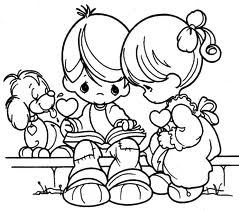 Profesor Jefe:      María José Vidal                                             Curso: 1°AMes: Mayo – 2023Virtud del mes: AmistadCALENDARIO  de EVALUACIONESProfesor Jefe:      Francisca Sepúlveda                                          Curso: 1°BMes:    Mayo– 2023Virtud del mes: AmistadCALENDARIO  de EVALUACIONESProfesor Jefe: Tamara Carrasco                                                Curso: 2AMes:    Mayo – 2023Virtud del mes: AmistadCALENDARIO  de EVALUACIONES    Profesor Jefe: Nuria Camps                                                 Curso: 2BMes:    Mayo – 2023Virtud del mes: AmistadCALENDARIO  de EVALUACIONESProfesor Jefe: Claudia Letelier                                            Curso: 3° AMes:    Mayo – 2023Virtud del mes: AmistadCALENDARIO  de EVALUACIONESProfesor Jefe: Marta Salinas                                              Curso:3° BMes:    Mayo – 2023Virtud del mes: AmistadCALENDARIO  de EVALUACIONESProfesor Jefe: Paola Bevilacqua                                            Curso: 4° AMes:    Mayo – 2023Virtud del mes: Amistad“La amistad duplica las alegrías y divide las angustias por la mitad.”  Sir Francis Bacon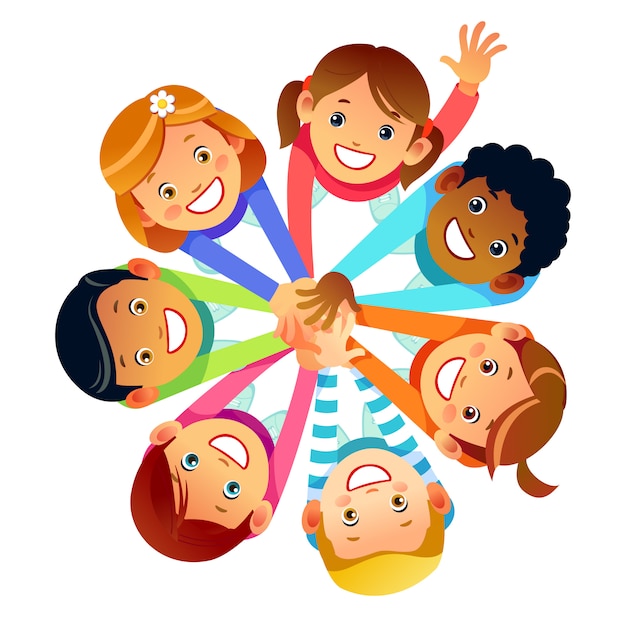 CALENDARIO  de EVALUACIONESProfesor Jefe:    Patricia Casanova                                        Curso: 4° BMes:    Mayo – 2023Virtud del mes: AmistadCALENDARIO  de EVALUACIONESProfesor Jefe: Pamela Amigo                                           Curso: 5° AMes:    Mayo – 2023Virtud del mes: AmistadCALENDARIO  de EVALUACIONESProfesor Jefe: Andrea Peña                                                           Curso: 5°B             Mes: Mayo – 2023Virtud del mes: AmistadCALENDARIO  de EVALUACIONESProfesor Jefe: Omar Baquedano                                        Curso: 5°CMes:    Mayo – 2023Virtud del mes: AmistadCALENDARIO  de EVALUACIONESProfesor Jefe: Gabriela Bravo                                                      Curso: 6° AMes:    Mayo – 2023Virtud del mes: AmistadCALENDARIO  de EVALUACIONESProfesor Jefe: Scarlette Oróstegui                                                   Curso: 6° BMes:    Mayo – 2023Virtud del mes: AmistadLUNESMARTESMIÉRCOLESJUEVESVIERNES1FERIADO2 Música: OA_08Evaluación Himno Nacional de Chile3458 Matemáticas:OA_03-OA_04Prueba-Números del 1 al 20-Comparación y orden.-Unidades y decenas.(Guía 6 – 7)910 Cn Naturales: OA_06Prueba-Los sentidos-Cuidado de los sentidos-Reconocer los órganos de cada sentido.11 “Celebración día del alumno”.12Desayuno Convivencia15 Lenguaje:OA_03Prueba-Consonante J – M-Escritura de palabras.-Reconocer sonidos se silaba inicial, intermedia y final de las consonantes.-Dictado de palabras.-Lectura de palabras.1617 Matemática:OA_06Control-Componer y descomponer números del 1 al 2018 Religión Persona y sociedad 0A1-0A2-0AArtes visuales:OA_01Traer los siguientes materiales:-Plastilina de 12 colores.- 4 cuadrados de cartón piedra tamaño 10 x 10. - 1 metro de cinta de bebé, color a elección. Enviarlo en la caja plástica.1922 Historia:OA_02Prueba- Secuenciar acontecimientos y actividades de la vida cotidiana, personal y familiar, utilizando categorías relativas de ubicación temporal, como antes, después; ayer, hoy, mañana; día, noche; este año, el año pasado, el año próximo.23 24 Matemática:OA_09Prueba-Suma y resta del 1 al 20. 252629Lenguaje:Lectura domiciliaria “Lili lana” 30 Inglés :Prueba de Comprensión auditiva.Unidad N°2Vocabulario partes del cuerpo.Vocabulario de emociones:  happy, sad, scared, sleepy.31LUNESMARTESMIÉRCOLESJUEVESVIERNES1FERIADO234 Música:OA_08Evaluación Himno Nacional de Chile58 Cn Naturales:OA_06Prueba-Los sentidos-Cuidado de los sentidos-Reconocer los órganos de cada sentido.9 Artes visuales:OA_01Traer los siguientes materiales:-Plastilina de 12 colores.- 4 cuadrados de cartón piedra tamaño 10 x 10.- 1 metro de cinta de bebé, color a elección.Enviarlo en bolsa plástica con nombre.10 Matemáticas:OA_03-OA_04Prueba-Números del 1 al 20-Comparación y orden.-Unidades y decenas.(Guía 6 – 7)11 “Celebración día del alumno”.12Desayuno Convivencia15 Lenguaje:OA_03Prueba-Consonante J – M-Escritura de palabras.-Reconocer sonidos se silaba inicial, intermedia y final de las consonantes.-Dictado de palabras.-Lectura de palabras.16 Religión Persona y sociedad 0A1-0A2-0A1718 Matemática:OA_06Control-Componer y descomponer números del 1 al 20.192223 Inglés :Prueba de Comprensión auditiva.Unidad N°2Vocabulario partes del cuerpo.Vocabulario de emociones:  happy, sad, scared, sleepy.24 Historia:OA_02Prueba- Secuenciar acontecimientos y actividades de la vida cotidiana, personal y familiar, utilizando categorías relativas de ubicación temporal, como antes, después; ayer, hoy, mañana; día, noche; este año, el año pasado, el año próximo.25 Matemática:OA_09Prueba-Suma y resta del 1 al 20.2629Lenguaje:Lectura domiciliaria“Lili lana”3031LUNESMARTESMIÉRCOLESMIÉRCOLESJUEVESJUEVESVIERNES1FERIADO23344589MúsicaOA 1Ev. Coef.1Canción de los oficios.10Cs. NaturalesOA 3Trabajo práctico.Coef. 1Ciclo de vida de los seres vivos.Materiales: Plasticina, cola fría pequeña.10Cs. NaturalesOA 3Trabajo práctico.Coef. 1Ciclo de vida de los seres vivos.Materiales: Plasticina, cola fría pequeña.11“Celebración día del alumno”.11“Celebración día del alumno”.12Desayuno Convivencia151617Artes Visuales.OA 1Trabajo prácticoCoef. 1El “autorretrato”Materiales:Espejo individual.Lápices acuarelados.17Artes Visuales.OA 1Trabajo prácticoCoef. 1El “autorretrato”Materiales:Espejo individual.Lápices acuarelados.18Religión.OA1-OA2-OA3Evaluación escrita.Coef. 1Persona y sociedad.18Religión.OA1-OA2-OA3Evaluación escrita.Coef. 1Persona y sociedad.19222324A. Visuales/ TecnologíaOA1/OA1Trabajo práctico.Coef. 1Mes del mar:Materiales: 1 barra silicona.Papel volantín verde y celeste.6 tapas roscas de bebida.HistoriaOA 7Ev. Escrita.Coef.1Ubicación: espacial, planos, mapas, globo terráqueo, planisferio, puntos de referencia (cardinales).24A. Visuales/ TecnologíaOA1/OA1Trabajo práctico.Coef. 1Mes del mar:Materiales: 1 barra silicona.Papel volantín verde y celeste.6 tapas roscas de bebida.HistoriaOA 7Ev. Escrita.Coef.1Ubicación: espacial, planos, mapas, globo terráqueo, planisferio, puntos de referencia (cardinales).25252629LenguajeOA 5Ev. Coef. 1 escrita.Lectura complementaria: “Ana está furiosa” Hans Christian Andersen.303031MatemáticaOA 2- OA 3Ev. Escrita Coef. 1Números del 1 al 100Relaciones de ordenSistema monetario nacionalComposición y descomposición de números.31MatemáticaOA 2- OA 3Ev. Escrita Coef. 1Números del 1 al 100Relaciones de ordenSistema monetario nacionalComposición y descomposición de números.LUNESMARTESMIÉRCOLESMIÉRCOLESJUEVESJUEVESVIERNES1FERIADO23344589MúsicaOA 1Ev. Coef.1Canción de los oficios.10Cs. NaturalesOA 3Trabajo práctico.Coef. 1Ciclo de vida de los seres vivos.Materiales: Plasticina, cola fría pequeña.10Cs. NaturalesOA 3Trabajo práctico.Coef. 1Ciclo de vida de los seres vivos.Materiales: Plasticina, cola fría pequeña.11“Celebración día del alumno”.11“Celebración día del alumno”.12Desayuno convivencia.151617Artes Visuales.OA 1Trabajo prácticoCoef. 1El “autorretrato”Materiales:Espejo individual.Lápices acuarelados.17Artes Visuales.OA 1Trabajo prácticoCoef. 1El “autorretrato”Materiales:Espejo individual.Lápices acuarelados.18Religión.OA1-OA2-OA3Evaluación escrita.Coef. 1Persona y sociedad.18Religión.OA1-OA2-OA3Evaluación escrita.Coef. 1Persona y sociedad.19222324A. Visuales/ TecnologíaOA1/OA1Trabajo práctico.Coef. 1Mes del mar.Materiales: Papel volantín verde y celeste.6 tapas roscas de bebida.HistoriaOA 7Ev. Escrita.Coef.1Ubicación: espacial, planos, mapas, globo terráqueo, planisferio, puntos de referencia (cardinales).24A. Visuales/ TecnologíaOA1/OA1Trabajo práctico.Coef. 1Mes del mar.Materiales: Papel volantín verde y celeste.6 tapas roscas de bebida.HistoriaOA 7Ev. Escrita.Coef.1Ubicación: espacial, planos, mapas, globo terráqueo, planisferio, puntos de referencia (cardinales).25252629LenguajeOA 5Ev. Coef. 1 escrita.Lectura complementaria: “Ana está furiosa” Hans Christian Andersen.303031MatemáticaOA 2- OA 3Ev. Escrita Coef. 1Números del 1 al 100Relaciones de ordenSistema monetario nacionalComposición y descomposición de números.31MatemáticaOA 2- OA 3Ev. Escrita Coef. 1Números del 1 al 100Relaciones de ordenSistema monetario nacionalComposición y descomposición de números.LUNESMARTESMIÉRCOLESMIÉRCOLESJUEVESVIERNES1FERIADO23345 Prueba lectura complementaria8 9MatemáticaOA22BalanzaColgador ropa niño, 2 envases de yogurt, lana.10Lenguaje OA1-OA17Producción de textosSobre de cartulina, lápices.10Lenguaje OA1-OA17Producción de textosSobre de cartulina, lápices.11Día del estudiante(desayuno compartido)12 Desayuno convivencia15 HistoriaOA4Maqueta (modo de vida o ubicación)16171718 CienciasDípticoCartón piedra forrado con cartulina de color claro, recortes de alimentos saludables y no saludables.19222324Tecnología OA5Presentación Power Point.Artes Visuales OA1Dibujo (lápices de colores) o collage (pegamento en barra, papeles de distintos diseños)24Tecnología OA5Presentación Power Point.Artes Visuales OA1Dibujo (lápices de colores) o collage (pegamento en barra, papeles de distintos diseños)25 Música OA4Canción do-re-mi-fa2629303031LUNESMARTESMIÉRCOLESMIÉRCOLESJUEVESJUEVESVIERNES1FERIADO233445 Prueba lectura complementaria8HistoriaOA4Maqueta (modo de vida o ubicación)9CienciasDípticoCartón piedra forrado con cartulina de color claro, recortes de alimentos saludables y no saludables.10LenguajeOA1-OA17Producción de textosSobre de cartulina, lápices.10LenguajeOA1-OA17Producción de textosSobre de cartulina, lápices.11Día del estudiante(desayuno compartido)11Día del estudiante(desayuno compartido)12 Desayuno convivencia1516171718MatemáticaOA22BalanzaColgador ropa niño, 2 envases de yogurt, lana.18MatemáticaOA22BalanzaColgador ropa niño, 2 envases de yogurt, lana.19 HistoriaOA4Maqueta (modo de vida o ubicación)22 Artes Visuales OA1Dibujo (lápices de colores) o collage (pegamento en barra, papeles de distintos diseños).23242425Tecnología OA5Presentación Power Point.Música OA4Canción do-re-mi-fa25Tecnología OA5Presentación Power Point.Música OA4Canción do-re-mi-fa262930303131LUNESMARTESMARTESMIÉRCOLESMIÉRCOLESJUEVESJUEVESVIERNESVIERNES1 FERIADO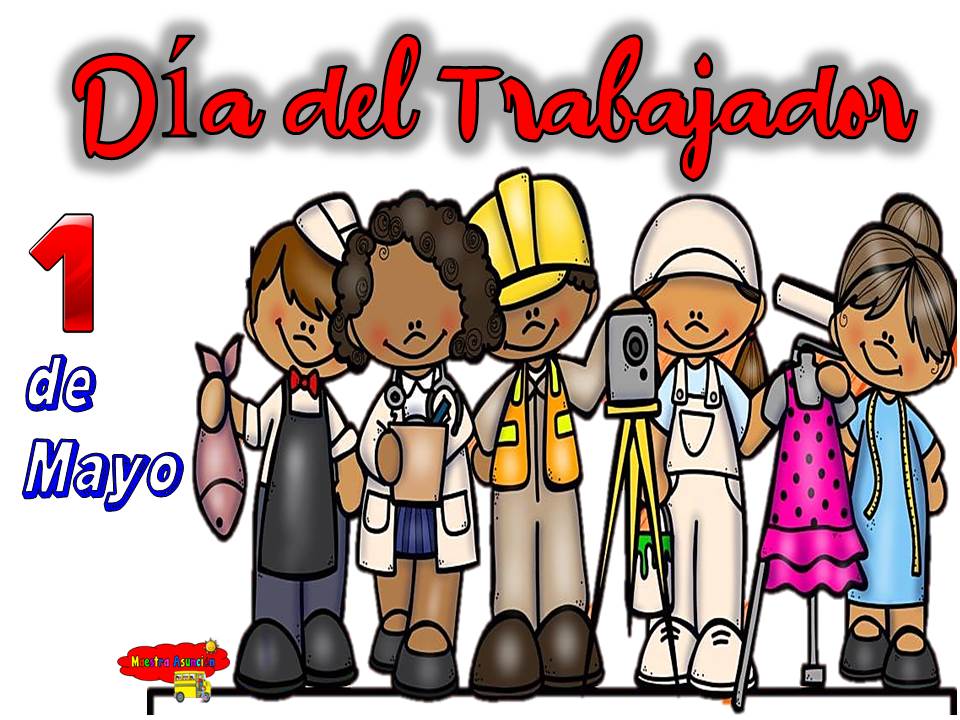 223Prueba coef. 1Cs. NaturalesOA_10Estados de la materiaCambios de Estados3Prueba coef. 1Cs. NaturalesOA_10Estados de la materiaCambios de Estados445589Prueba coef. 1LenguajeOA_04/ OA_06-Inf. explícita/implícita.-Hecho y opinión.-Causa y efecto.9Prueba coef. 1LenguajeOA_04/ OA_06-Inf. explícita/implícita.-Hecho y opinión.-Causa y efecto.10Ev. coef. 1 MúsicaPercusión rítmica OA_02(Traer vaso plástico)10Ev. coef. 1 MúsicaPercusión rítmica OA_02(Traer vaso plástico)11“Celebración día del alumno”.11“Celebración día del alumno”.12 Desayuno Convivencia12 Desayuno Convivencia1516Evaluación coef. 1Artes VisualesOA_01 / OA_03Arte figurativo y no figurativo16Evaluación coef. 1Artes VisualesOA_01 / OA_03Arte figurativo y no figurativo17 Religión Persona y sociedad 0A1-0A2-0A317 Religión Persona y sociedad 0A1-0A2-0A31818191922Evaluación escritaInglésUNIT 1OA 1-6-13TIME (la hora)23232424252526Evaluación coef. 1      TecnologíaOA_03“Objetos tecnológicos"Etapa 1 y 226Evaluación coef. 1      TecnologíaOA_03“Objetos tecnológicos"Etapa 1 y 229Prueba coef. 1MatemáticaOA_03Estrategias de adición y sustracción.29Prueba coef. 1MatemáticaOA_03Estrategias de adición y sustracción.30Evaluación coef. 1Libro “Ritalinda”30Evaluación coef. 1Libro “Ritalinda”31Prueba coef. 1HistoriaOA_04Los Aztecas31Prueba coef. 1HistoriaOA_04Los AztecasLUNESMARTESMIÉRCOLESJUEVESVIERNES1FERIADO2Matemática Prueba coef. 1 OA_01Numeración, orden y comparación, patrones y secuencias, composición y descomposición.345LenguajePrueba coef. 1  OA_04/ OA_06-Inf. explícita/implícita-Hecho y opinión.-Causa y efecto.89HistoriaPrueba coef 1 OA_07/ OA_10- Diversidad de América, paisajes, relieves, recursos.Coordenadas geográficas1011“Celebración día del alumno”.12Desayuno Convivencia1516 MúsicaEv. Coef. 1 Música Percusión rítmica OA_02(Traer vaso plástico)17Ciencias NaturalesPrueba coef. 1 OA_09 1/10/15Propiedades de la materiaEstados de la materiaTipos de fuerza.181922Artes VisualesEvaluación coef. 1 Artes Visuales OA_01 / OA_03Arte figurativo y no figurativo2324InglésPrueba escrita y comprensión auditiva.Vocabulario de rutinas.tiempo presente simplela hora.25262930MatemáticaPrueba coef. 1 Matemática OA_03Estrategias de adición y sustracción.31LenguajeEvaluación coef. 1 Libro“Ritalinda”LUNESMARTESMIÉRCOLESMIÉRCOLESJUEVESJUEVESVIERNES1FERIADO23 TecnologíaEntrega de PPT "Presentación de mi autobiografía" (Trabajo que se hace en clases)3 TecnologíaEntrega de PPT "Presentación de mi autobiografía" (Trabajo que se hace en clases)4LenguajePrueba de lectura complementaria "María la dura en: no quiero ser ninja"4LenguajePrueba de lectura complementaria "María la dura en: no quiero ser ninja"5 HistoriaTrabajo práctico Geografía89MatemáticaEvaluación contenidos hasta la fecha.(OA1)101011“Celebración día del alumno”.11“Celebración día del alumno”.12 Desayuno Convivencia1516171718181922ReligiónEl Autocuidado (OA1-OA2-OA3)232424252526HistoriaEvaluación escrita 
Recursos naturales(OA9)29InglésPrueba escritaComparatives and superlativesUnit vocabularyReading and listening comprehension(OA2, OA5, OA15)30303131LUNESMARTESMARTESMIÉRCOLESMIÉRCOLESJUEVESJUEVESVIERNESVIERNES1FERIADO223MATEMATICAUnidad 1OA13MATEMATICAUnidad 1OA14HISTORIATrabajo práctico.OA9TECNOLOGIACreación de PPTOA54HISTORIATrabajo práctico.OA9TECNOLOGIACreación de PPTOA55589LENGUAJE“María la dura”OA 149LENGUAJE“María la dura”OA 14101011“Celebración día del alumno”.11“Celebración día del alumno”.12 Desayuno Convivencia12 Desayuno Convivencia151616171718181919222323242425HISTORIAPrueba recursos naturales.OA225HISTORIAPrueba recursos naturales.OA22626292930303131LUNESMARTESMIÉRCOLESJUEVESVIERNES1FERIADO2Evaluación de LenguajeLectura: María la dura no quiero ser ninja34Trabajo de TecnologíaPresentación autobiografíaEvaluación de MatemáticaOA: 1589Trabajo practico HistoriaGeografía1011“Celebración día del alumno”.12 Desayuno Convivencia151617181922Evaluación de ReligiónAutocuidado 0A1-0A2-0A32324Evaluación de InglesUnidad 225Evaluación de Historia OA: 9Recursos Naturales26293031LUNESMARTESMIÉRCOLESMIÉRCOLESJUEVESJUEVESVIERNES1FERIADO23344589HistoriaInicio Exposiciones (en parejas) Regionalización(OA 11) MatemáticaEvaluación (OA 1)10Evaluación lectura complementaria:“Quique Hache detective” (OA 9)10Evaluación lectura complementaria:“Quique Hache detective” (OA 9)11“Celebración día del alumno”.11“Celebración día del alumno”.12Desayuno Convivencia1516171718181922Inglés(OA 1-5-14)Evaluación escrita2324242525262930303131LUNESMARTESMIÉRCOLESMIÉRCOLESJUEVESJUEVESVIERNES1FERIADO2MatemáticaEvaluación (OA 1)3344589HistoriaInicio Exposiciones (en parejas) Regionalización(OA 11) 10Evaluación lectura complementaria:“Quique Hache detective” (OA 9)10Evaluación lectura complementaria:“Quique Hache detective” (OA 9)11“Celebración día del alumno”.11“Celebración día del alumno”.12Desayuno Convivencia15161717181819222324Inglés(OA 1-5-14)Evaluación escrita24Inglés(OA 1-5-14)Evaluación escrita2525262930303131